MINISTERUL AFACERILOR INTERNE AGENŢIA NAŢIONALĂ ANTIDROG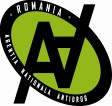 Centrul de Prevenire, Evaluare şi Consiliere Antidrog Bistrița NăsăudRegulamentul concursului naţional„Mesajul meu antidrog ”Ediţia a XVIII-aTITLUL Proiectului Concurs Național–„Mesajul meu antidrog” Tema concursului– “MESAJUL MEU ANTIDROG”SECŢIUNI:film de scurt metraj și spot videoartevizuale–grafică, picturăși fotografiefree-stylecuurmătoarelesubsecțiunistabilitelanivellocal:eseuliterar,narațiune,poezieLOCALIZARE–instituţiiledeînvăţământulpreuniversitar(gimnaziuşi liceu)dinjudeţulBistrita NasaudÎnanulşcolar2020-2021,temaconcursuluivafi: “MESAJULMEUANTIDROG”şisevadesfăşurapeurmătoarelesecţiuni :filmdescurt metrajșispotvideoartevizuale–grafică, picturăși fotografie-	free-stylecuurmătoarelesubsecțiunistabilitelanivellocal:eseuliterar,narațiune,poezieFilmscurt metrajșispotantidrog:Temă–„“MESAJULMEUANTIDROG”Regulamentdedesfăşurare:Condiţii de participare: concursul este destinat exclusiv elevilor de liceuCondiţiitehnice:Film:suntacceptatenumaiproducţiidescurtmetrajcuduratade10-15min.,circumscrisetemei;Filmelesuntcreaţiioriginale,iarautoriisuntprezentaţipegeneric.Nuseacceptăproducţiicareinducunmesaj verbalsauvideoviolent;Autorii vor fi prezentați pe generic..Producțiile se transmit la CPECA BN peCD/ DVD sau prin e- maillaadresa:cpeca.bistrita@ana.gov.roSpot : sunt acceptate numai spoturi video originale, cu durata de 30 - 60 secunde, circumscrise temei.ProducţiiledefilmşispotvorfiprezentatejuriuluipeCDsauDVD,inscripţionatecunumeleproducţie,autorul,unitateaşcolarăşi judeţul deprovenienţă.Lafazanaţionalăvorfipromovate numailucrărilecareauobţinutloculIpefiecaresecţiuneşigrupădevârstă.ArteVizuale:Temă–„MESAJULMEUANTIDROG”Secțiuneaareurmătoarelesubsecţiuni:Grafică–tuş,creion-formatA3/A4;.Pictură–acuarelă,tempera,guaşe,tehnicămixtă-formatA3/A4;Observație:Suntacceptatenumaiproducțiioriginaleconformtemei.PentrusubsectiunilegraficășipicturălucrărilesetransmitlaCPECA Bistrita Nasaud înformat fizic.SubsecíuneaFotografie;Dimensiuneaminimăafotografiilorparticipantevafide1240X768pixeli,formatjpeg.Dimensiunea maximă a fotografiilor participante va fi de 8 MB, format jpeg.Lucrările vor fidepuse fizicla CPECA Bistrita Nasaud pe CD/DVD sau transmise în format electronic la adresa de e -mailcpeca.bistrita@ana.gov.roParticipanţi-elevidin :învăţământulgimnazial –clasele V– VIII;învăţământulliceal– clasele IX– XII.Înlucrărilecesevorrealizadecătreparticipanţisevorpromovamesajepozitiveevitându-sepecâtposibilcruci,seringi,cranii,scheleteetc.LaetapanaţionalăparticipăcâştigătoriiloculuiIaifazeijudeţene.Free-stylecu cuurmătoarelesubsecțiunistabilitelanivellocal:eseuliterar,narațiune,poezie. Eseuliterar:Temă- „MESAJULMEUANTIDROG”Condiţiideparticipare:Lucrările nu trebuie să depăşeascăo pagină, cu caracter de 12, pe suport de hârtie şi electronic (CD);La evaluarealucrărilor sevor aveaîn vedereurmătoarelecriterii:încadrareaîncerinţe(tematicăşidimensiuni);promovareamesajelorpozitive;originalitateamesajuluişisubiectuluiales;acurateţeastilului,claritatealimbajului;Narațiune.Temă-„MESAJULMEUANTIDROG”Condiţiideparticipare:Lucrările nu trebuie să depăşeascăo pagină, cu caracter de 12, pe suport de hârtie şi electronic (CD);La evaluarealucrărilor sevor aveaîn vedereurmătoarelecriterii:încadrareaîncerinţe(tematicăşidimensiuni);promovareamesajelorpozitive;originalitateamesajuluişisubiectuluiales;acurateţeastilului,claritatealimbajului;Lucrărileelaboratedeparticipanţiiaparţinândminorităţilorvorfiînlimbamaternăşivorfitraduseînlimbaromână.Poezie.Temă-„MESAJULMEUANTIDROG”Condiţiideparticipare:Lucrărilenutrebuiesădepăşească6strofe,cucaracterde12,pesuportdehârtieşielectronic(CD);La evaluarealucrărilor sevoraveaîn vedereurmătoarele criterii:încadrareaîncerinţe(tematicăşidimensiuni);promovareamesajelorpozitive;originalitateamesajuluişisubiectuluiales;acurateţeastilului,claritatealimbajului;Lucrările elaborate de participanţii aparţinând minorităţilor vor fi în limba maternă şi vor fi traduse în limbaromână.Lucrările insoțite de fișa de inscriere vor fi primite la sediul Centrului de Prevenire, Evaluare șiConsiliereAntidrogBistrita Nasaud,strada Str Gheorghe Sincai, nr 22, BistritaTel 0263231066 până ladatade30.04.2021șiîn format electronicla adresadee-mail cpeca.bistrita@ana.gov.ro